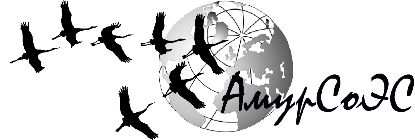 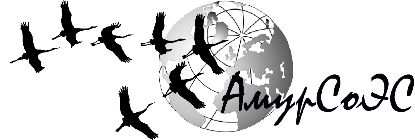 ПОЛОЖЕНИЕ о проведении областного конкурса рисунков«Реки для жизни»Природа подарила людям одно из самых уникальных своих созданий – реки. Без пресной воды не может существовать всё живое на планете. Конкурс рисунков «Реки для жизни» позволит участникам познакомится с значением пресноводных водоемов для планеты и людей в целом, с тем, как образуется речная структура и какие функции она выполняет для поддержания глобального экологического равновесия, узнать о возможных угрозах существования речных экосистем. Чрезмерное воздействие человека на окружающею среду приводит к необратимым последствиям, но мы в силах это изменить. 1. Общие положения1.1. Организатором конкурса является Амурская областная общественная экологическая организация «АмурСоЭС, Министерство природных ресурсов Амурской области и дружина охраны природы «Барс» при поддержке ООО «ПДН» Транспортная компания.2. Цель и задачи конкурса2.1. Цель: привлечение внимание населения к проблемам сохранения речных экосистем. 2.2. Основные задачи Конкурса:Повысить уровень теоретических знаний обучающихся о речных экосистемах; Воспитать бережное отношение к природе родного края;Вовлечь обучающихся в активную природоохранную деятельность.3. Номинации и тематика конкурса3.1 Конкурс проводится по следующим номинациям:Рисунок (Техника исполнения работ - любая. Размер рисунка должен быть не меньше формата А4)3.2. Примерная тематика конкурсных работ:«Реки Амурской области»«Реки и человек»«Охрана речных экосистем»Рисунки и плакаты с призывами к сохранению речных экоситем4. Участники Конкурса4.1. Обучающиеся общеобразовательных школ, лицеев (7-11 классов) Амурской области. 4.2. Коллективные работы не принимаются. 5. Порядок и сроки проведения Конкурса5.1. Конкурс проводится с 23 января по 19 февраля 2023 года в два этапа: I этап: с 23 января по 12 февраля 2023 года осуществляется прием конкурсных работ. Конкурсные работы принимаются в электронном виде на адрес электронной почты: amurseu@yandex.ru. Перед отправкой фотографии или скан-копии рисунка убедитесь в его качестве. Каждая работа сопровождается заявкой на участие в Конкурсе, заявки предоставляются по форме (Приложение 1). Заявка на каждую работу конкурса заполняется отдельно. Заявки принимаются по электронной почте одновременно с конкурсной работой.II этап: с 12 по 19 февраля 2023 года - проведение оценки конкурсных работ. 5.2. Итоги конкурса будут подведены не позднее 19 февраля 2023 года. Сертификаты за участие в конкурсе и дипломы победителям будут отправлены не позднее 1 марта 2023 года.6. Жюри Конкурса6.1. Для подведения итогов Конкурса Организатором формируется и утверждается состав жюри из представителей общественных и государственных экологических организаций Амурской области. 6.2. Жюри оформляет свое решение по итогам оценки поступивших работ листами оценки с указанием баллов и итоговым протоколом.6.3. Численный состав жюри должен составлять не менее 5 человек.6.4. Оценка конкурсных работ проводится по критериям, прописанным в пункте 7.1 настоящего положения.7. Порядок и критерии оценки работ7.1. Основными критериями оценки конкурсных работ являются: Соответствие работы тематике конкурса.Демонстрация новых и оригинальных образов и идей, креативность конкурсной работы. Информативность – каждая работа должно содержать призыв к сохранению природы и выполнять эколого-просветительскую функцию. Художественный уровень.7.2. Конкурсные работы оцениваются членами жюри по 5 балльной шкале в соответствии с каждым из критериев. Оценка конкурсных работ будет проводится в двух возрастных категориях (7-9 класс, 10-11 класс). 7.3. Жюри оставляет за собой право особо отметить отдельные работы без присуждения призового места, а также увеличить или уменьшить количество призовых мест в зависимости от уровня работ.8. Награждение по итогам Конкурса8.1. В каждой возрастной группе по наибольшему количеству баллов присуждаются I, II, III места. Конкурсанты, занявшие I, II, III места награждаются дипломами, ценными подарками и возможностью принять участие в детском экологическом семинаре «Реки для жизни» на базе ДОЛ «Колосок», дата и время будет сообщено отдельно. 8.2. Все участники конкурса получают сертификат участника областного конкурса рисунков «Реки для жизни».8.3. Организаторы конкурса имеют право использовать конкурсные работы в целях привлечения внимания населения к экологическим проблемам с указанием авторства.Более подробную информацию можно уточнить по номеру телефона: 89248457440 (Силохина Мария Дмитриевна, координатор программ по экологическому просвещению АООЭО «АмурСоЭС»).Приложение 1ЗАЯВКАна участие в областном конкурсе рисунков и плакатов «Реки для жизни»Сведения об авторе: 1.ФИО участника и дата рождения 2. ФИО руководителя3. Полное название образовательной организации и класс4. Мобильный телефонСведения о конкурсной работе: 1. Название конкурсной работы Дата подачи заявки «___ »_____________2023 г.